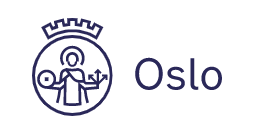 Program for høstferien 2021Bydel Gamle OsloScan QR-koden for å gå direkte til programmet for høstferien (ungibgo.no/66820)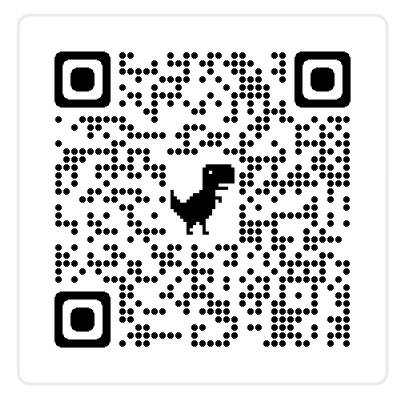 Riverside ungdomshusÅpent hverdager 11.00-20.45 og helger 14.00-19.45.Se også profilen vår på Instagram @riversideungdomshus.FrigoHøstferieturHøstferietur for ungdom til Husbergøya 2. – 5. oktober.Høstferietur for barn 5.- 7. klasse 7. – 10. oktober. Hyttetur, båtliv, matlaging, konkurranser og fritid. Påmelding til turene finner du på frigo.no.FRIGO ruller på Jordal Skatepark. Åpent mandag til fredag i høstferien fra kl. 12.00-18.00 Fredagsgrill og sesongavslutning fredag 8. oktober fra kl. 16.00 Rune og Malcolm er her.FRIGO på Rudolf Nilsens Plass: Åpent alle dager i høstferien fra klokka 12.00-19.00 Torsdagsgrill fra kl. 16.00 Ihsan, Musa og Phil er her.FRIGO holder åpent i Olafiagangen alle dager i høstferien fra kl. 12.00-19.00. Torsdagsgrill fra kl. 16.00 Latif og Veronika er her.Lageret på FRIGO er åpent mandag og fredag i høstferien fra kl. 10.00 -15.00.(Merk! Torsdag 7. oktober åpner FRIGO sine aktiviteter først etter kl. 16.00)Se også profilen vår på Instagram @frigo.no_ruller_pa_jordal, Kampen gårdHøstfest lørdag 2. oktober fra kl. 16.00-19.00.Åpen gård tirsdag, onsdag og torsdag i høstferien kl. 10.00-14.00 Tilbud om gårdsaktiviteterÅpen gård søndag 10. oktober kl. 12.00-15.00.Se også profilen vår på Instagram @kampengard.Central ParkÅpent onsdag, fredag, lørdag og søndag fra kl. 17.00 – 22.00.Høstferien på Central Park: Onsdag – Salat, torsdag – stengt, fredag – vafler, lørdag – M&M, søndag – Anatolia avslutning.Se også profilen vår på Instagram @sentralparken.K1-klubbenÅpent mandag – onsdag kl. 14.00 – 19.00. Fredag kl. 14.00 – 21.00Høstferien på K1-klubben: Mandag – FIFA turnering og servering av toast, tirsdag – Just Dance og servering av pasta, onsdag – Fussballturnering og servering av kjøttkaker med ris, torsdag, lørdag, søndag – stengt.Se også profilen vår på Instagram @k1klubben.Jordal FritidsklubbÅpent mandag – onsdag kl. 14.00 – 19.00. Fredag kl. 14.00 – 20.30.Høstferien på Jordal Fritidsklubb: Mandag – pølsegrilling på Intility arena kl.18.00 – 19.00, tirsdag – Ping Pong turnering og servering av fruktsalat, onsdag  – grilling av hamburger og quiz på Instagram, fredag – Filmkveld og servering av vafler, torsdag, lørdag og søndag – stengt. Se også profilen vår på Instagram @jordalfritidsklubb.Junior-GÅpent onsdag og fredag fra kl. 15.00 – 19.00.Se også profilen vår på Instagram @juniorgklubben.Aktivitetshuset K1Åpent mandag – søndag fra kl. 09.00-21.00. Ulike aktører og aktiviteter hele uken.Se også profilen vår på Instagram @aktivitetshusetk1.